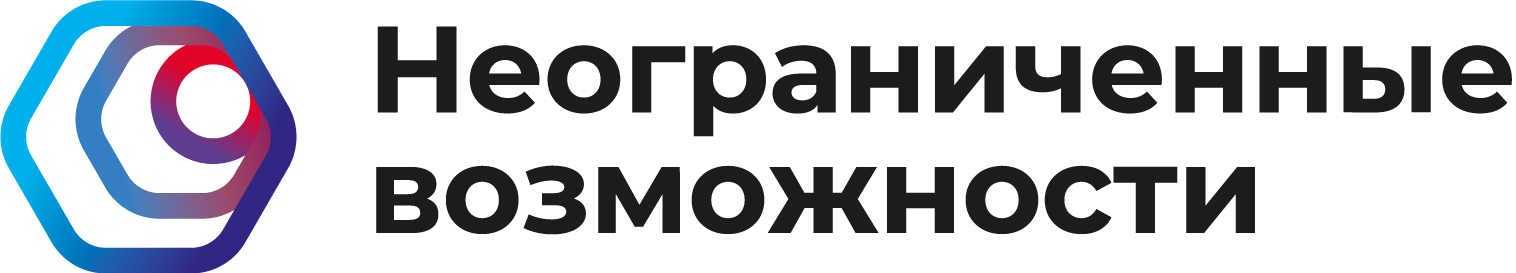 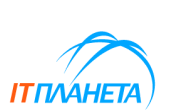 Стартовал международный конкурс “Неограниченные возможности”Глобальная миссия проекта - сделать мир доступней для людей с инвалидностью через инновации.Москва – 1 февраля 2021 года. Стартовала регистрация на международный конкурс «Неограниченные возможности» (upcontest.org). Соревнования проходят при поддержке Международной олимпиады в сфере информационных технологий «IT-Планета». Конкурс направлен на обеспечение условий для творческого, научного и проектного взаимодействия людей с инвалидностью и лиц без инвалидности с целью создания совместных инновационных проектов для повышения качества жизни людей с ограниченными возможностями здоровья.  Международный конкурс проходит в онлайн формате на платформе инновационных соревнований braim.org. К участию в проекте приглашаются студенты и молодые специалисты от 18 до 35 лет из всех стран мира, а также люди с инвалидностью без возрастных ограничений. В состав команды обязательно должен входить человек с инвалидностью в качестве члена команды или внешнего консультанта, для которого тематика конкурсного проекта является актуальной. Для всех участников Конкурса будет доступна бесплатная онлайн-школа от российских и зарубежных экспертов по актуальным проблемам людей с инвалидностью и инновационным технологиям. Победители получат консультационную и организационную поддержку для дальнейшей доработки проекта, а также призы от спонсоров.Состязания пройдут по пяти различным номинациям:«Реабилитация» - лечение и реабилитация нарушенных функций организма;«Протезирование Плюс» - восполнение утраченных функций организма;«Доступная среда» - устранение барьеров в городской и домашней средах;«Интернет без границ» - устранение барьеров в использовании интернет-ресурсов и создании новых, в том числе мобильных приложений;«Экология жизни» - инновационные разработки минимизирующие последствия загрязнения окружающей среды на здоровье человека.Организатором конкурса выступила автономная некоммерческая организация «Центр развития информационных технологий «ИТ-Планета»,  Всероссийского общества инвалидов и Соорганизатор конкурса - The Black Sea Climate and Business Initiative «CLIMBIZ» Экспертами конкурсов выступают представители компаний инновационного сектора, а также общественные организации: Всероссийское общество глухих, Всероссийское общество слепых, Национальное объединение «Доступная городская среда», Международная ассоциация конкурсов профессиональных навыков для глухих «Deaf skills» .Этапы и сроки проведения конкурса:Регистрация участников – с 1 февраля 2021 года по 31 марта 2021 года;Первый отборочный этап – c 1 февраля по 31 марта 2021 года;Второй отборочный этап – с 1 по 30 апреля 2021 года;Международный финал – с 28 по 31 мая 2021 года.С подробной информацией о конкурсе можно ознакомиться по адресу upcontest.org.Информация для прессы:
Галина Федорович,
Руководитель отдела PR и маркетинга 
АНО "ЦРИТ "ИТ-Планета"
g.fedorovich@upcontest.org 
+7 (499) 703-39-49 доб. 130
+7 (918) 151-83-34Координатор конкурса:Опарина Екатерина, e.oparina@upcontest.org,тел.: +7 (499) 703-39-49 доб.101.О конкурсе: «Неограниченные возможности» - это международный конкурс, направленный на развитие и поддержку инновационных проектов по улучшению жизни людей с инвалидностью. Соревнования проходят уже 3-й год. За этот период в нем приняли участие более 2000 человек, включая 400 человек с ОВЗ. В 2019 году в финале прошла защита 50 проектов. В 2021 году впервые конкурс «Неограниченные возможности» проходит самостоятельно при поддержке Международной олимпиады в сфере информационных технологий «IT-Планета».Участники: студенты, магистры, недавние выпускники профессиональных учреждений или молодые специалисты из всех стран (возраст 18-35 лет), люди с ОВЗ (без возрастных ограничений).